Dane osoboweTytuł wystąpieniaAbstrakt (ok. 1500 znaków ze spacjami) Wymagania sprzętowe (organizatorzy zapewniają rzutnik multimedialny i odtwarzacz CD)Dane do faktury VATZgłoszenie rezerwacji noclegu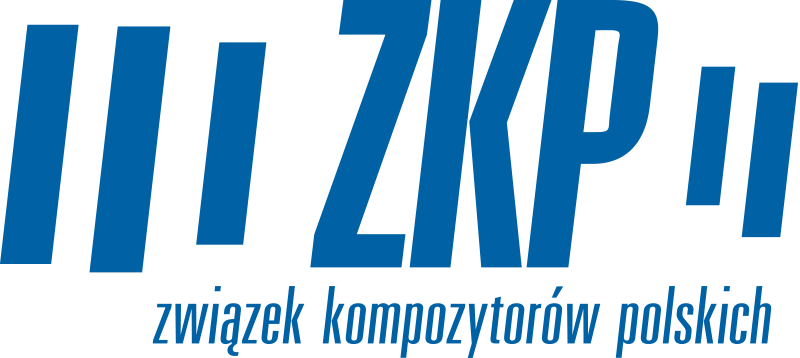 Sekcja Muzykologów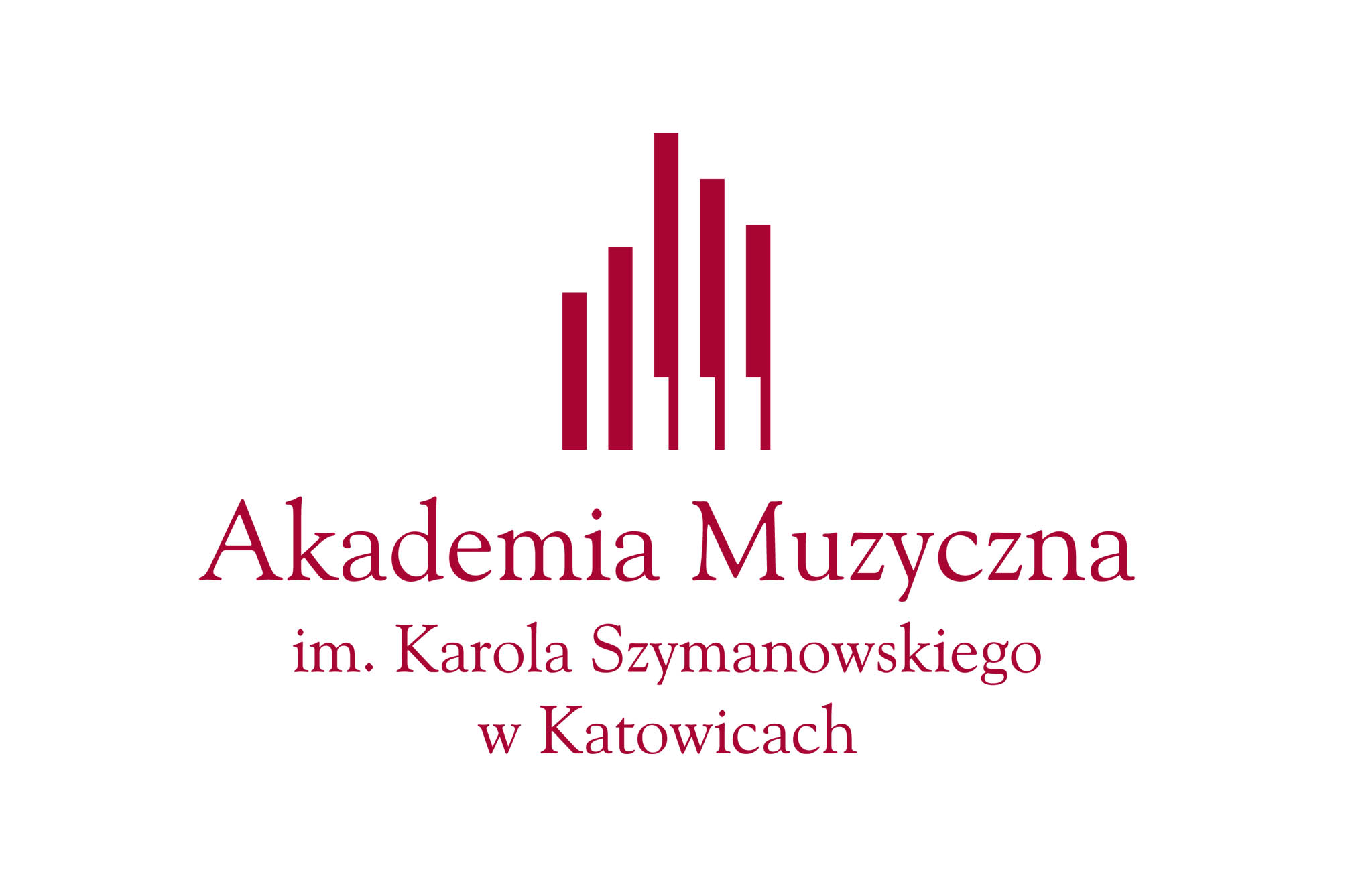 na 51. Konferencję Muzykologiczną ZKP
„Muzyka i ekspresja”Katowice, 13–15 października 2022Afiliacja (instytucja/organizacja)Wprowadź afiliacjęAdres do korespondencjiWprowadź adresTelefon kontaktowyWprowadź numerAdres e-mailWprowadź adres e-mailWprowadź tytułWprowadź opisProsimy o uwzględnienie czasu wystąpienia do 20 minut, a w przypadku komunikatu do 10 minutWprowadź daneNazwa instytucji / organizacjiWprowadź nazwęAdresWprowadź adresNIPWprowadź numerData przyjazduWprowadź datęData odjazduWprowadź datęPlanowany środek transportu (kolej, autobus, samolot, własny)Wprowadź dane